LOGO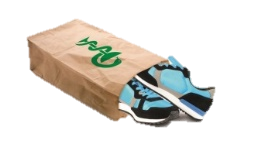 INTITULÉ du projet ou de l’action :	Cette fiche projet est proposée par :Prénom / NOM :	Structure :	Fonction :	Téléphone :	Mail :	SUPPORT souhaité 	Fiche projet dans le recueil uniquement 	Fiche projet dans le recueil et PosterSi poster souhaité : personne(s) référente(s) inscrite(s) à la soirée :Prénom / NOM :	Structure :	Fonction :	Téléphone :	Prénom / NOM :	Structure :	Fonction :	Essaye d’être 2 référents pour pouvoir aller voir les autres projets sur le temps dédié aux posters.INTITULÉ du projet ou de l’actionPORTEUR(S) du projet ou de l’actionLIEUX  d’interventionOBJECTIFS et DESCRIPTION du projet ou de l’action  PUBLIC(S) CIBLÉ(S)Nombre de personnes touchéesNombre de personnes touchéesPARTENAIRESFINANCEMENTSCOMMUNICATIONCOMMUNICATIONINCONTOURNABLES / Conditions pour réussirPERSPECTIVESCONTACT